JOANNE.335358@2freemail.com 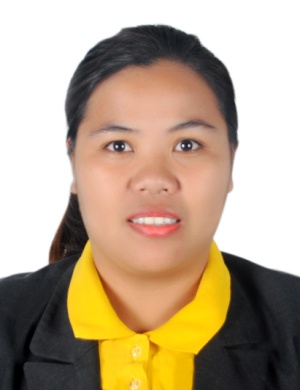 Bachelor of Science in Secondary EducationUniversity of Cagayan Velley Tuguegarao, Philippines	              Year Graduated 2014Bachelor of Science in Business Administration Major in Human Resource Development ManagementUniversity of Saint Louis Tuguegarao, Philippines	              Year Graduated 2011CAREER OBJECTIVETo be employed in a reputed organization where I can establish my career to work efficiency by providing quality service, using my knowledge gained from my past years experience in different field of work for the company and myself.WORK EXPERIENCECARP Personnel/Small Meduim Enterprise Roving Academy CounselorDepartment of Trade and IndustryCagayan, PhilippinesAugust 2015 to December 2016Facilitated and Conducted Entreprenurial/ Productivity TrainingPrepared Proposal for  Synchronized targetsFacilitated and Conducted Skills TrainingPrepared Post Activity ReportValidated and Conduct Sales Monitoring ReportAssisted Product Packaging and LabellingProvide Promo Collateral Assisted and Developed SMEs Joined Trade Fair ParticipationConducted SMERA training as Resouce SpeakerCashier/Pharmacy AssistanceRodamel Drug StoreCagayan, PhilippinesJuly 2014 to July 2015Cashiering using Micros POS system.Managing total sales report for the day.Assuring that the reports and the sales are balanced.Attending to guest needs.Serving guest.Management of the daily business routine to assure that things needed are organized for the soft process of business.Served Medical Supply and Read doctor’s Prescription HR Assistant C-GAS Enterprise Tuguegarao City, Cagayan, PhilippinesJanuary 2013 to December 2014Substantiates applicants' skills by administering and scoring tests.Schedules examinations by coordinating appointments.Welcomes new employees to the organization by conducting orientation.Provides payroll information by collecting time and attendance records.Submits employee data reports by assembling, preparing, and analyzing data.Maintains employee information by entering and updating employment and status-change data.Provides secretarial support by entering, formatting, and printing information; organizing work; answering the telephone; relaying messages; maintaining equipment and supplies.Maintains employee confidence and protects operations by keeping human resource information confidential.Maintains quality service by following organization standards.Maintains technical knowledge by attending educational workshops; reviewing publications.Contributes to team effort by accomplishing related results as neededAdmitting /Medical Records/ Billing ClerkSt. Paul Hospital Tuguegarao Tuguegarao City, Cagayan, PhilippinesJanuary 2012 to December 2013Prepared and Release Medical Records CertificatesAdmit and Prepared Patient Data InformationRelease and Prepared Patient  Statement of AccountCoordinate and Assist Patient Medicare Health CardsSafe Keeping of Medical Patient RecordsProper Color coding and Arrange Patient RecordsAssistant Office ClerkLand Bank of the PhilippinesTuguegarao City, PhilippinesOctober  2010 to March 2011Managing Records and Supply room.Front desk assistance for clients.Inputting and Encoding Data for application of Financial AssistanceService CrewJollibee Foods CorporationsTuguegarao City, PhilippinesMarch 2009 to July 2010Food PreparationMonitor the Proper Food TemperatureAssisting the GuestServing GuestABILITIESHardworking, flexible, can work under pressure.Punctual, willing to learn friendly honest, and can deal with different situation/people.Easily to learn.QUALIFICATIONSKnowlede in Human Resoure ManagementManpower  requirements, Recruiting, Selection, Recruitment and Orientation,Trainining Development, Renumeration, Performance Evaluation and Promotion Transfer.Knowledge Basic MarketingComputer literate. Knowledgeable in MICROSOFT OFFICE such as Word, Excel, Access, PowerPoint.Skilled in Sales, Product Promotions and Merchandizing.AWARDS/CERTIFICATESResource Speaker on Small Meduim Enterprise Roving Academy Investment Priorities Plan Regional RoadshowSeminar on Industrious, Systematic, Time-Conscious, Inovative and with StrongValue of Work-Productivity Awareness ProgramCertificate of Participation-Invesment Breifing/CounsellingBasic Life SuportNational Competitiveness and Philippine Quality Award Forum Management SystemTraining Mentoring/Consultancy Project for the Food Sector: Estalishment of Food Safety System-Good Manufacturing Practices and Sanitation Standards Operating ProceduresTour Package Development System Seminar-WorshopSeminar on Intelectual Property RightCertificate on On The Job Training at Landbank of the PhilippinesSeminar on Labor Law Relation EDUCATIONAL ATTAINMENTBachelor of Science in Secondary EducationUniversity of Cagayan Valley, Philippines	              Year Graduated 2014Bachelor of Science in Secondary EducationUniversity of Saint Louis Tuguegarao, Philippines	              Year Graduated 2011PERSONAL DATA		Age			:	27		Nationality		:	Filipino		Civil Status		: 	Single		Height			:	5’2”		Weight		             :	71 kg		Date of Birth		:	April 01, 1989		Place of Birth	             :	Ugac Norte, Tuguegarao City, PhilippinesLanguage spoken         :           English and TagalogJOANNE 